ZBIRANJE ODPADNEGA PAPIRJAObveščam vas, da tudi letos na šoli v sodelovanju s podjetjem Simbio, poteka akcija zbiranja odpadnega papirja. Papir zvežite v snopiče ali dajte v kartonaste škatle in označite razred. Prosim, odstranite vse kar ni papir (plastični ovitki, spirale za spenjanje…) Papir odložite k zabojniku za papir med odrom in potočkom, mi ga stehtamo in odložimo v zabojnik.Papir lahko odpeljete tudi na zbirni center Bukovžlak (po štirinajsti uri in če imate več kot 50 kg), kjer poveste za katero šolo in kateri razred boste oddali papir. Na vhodni kontroli vam bodo izstavili tehtalni list.Denar od zbranega papirja se nalaga razredu in je namenjen delnemu pokritju stroškov ekskurzij, športnih dni… Trenutna odkupna cena za tono odpadnega papirja je 70 €.Na voljo sem vam za dodatne informacije. 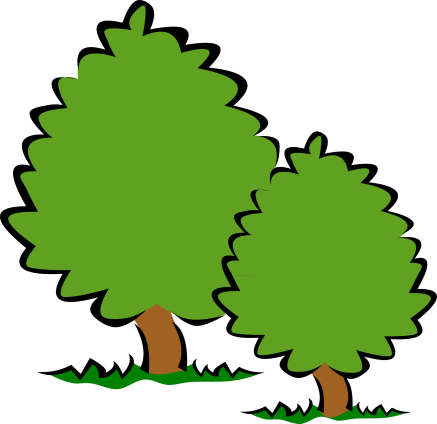 V šolskem letu 2017/2018 smo do maja zbrali 8420 kg odpadnega papirja, kar znese približno 590 evrov. Nekaj več kot polovica je šla v šolski sklad, ostalo se je razdelilo po razredih, glede na količino zbranega papirja. Največ je zbral 5. Razred, 567 kg. Zbrali smo približno 55 kg na učenca in se med 27 šolami, ki sodelujejo s podjetjem Simbio uvrstili na 12. Mesto.                                                              Nabavili smo novo, digitalno tehtnico, ki nam je olajšala tehtanje. Starši in otroci ste pridno prinašali papir vse dni v tednu, sproti smo ga tehtali in spravili v kontejner. Rezultate objavljamo na eko oglasni deski. Če bi kdo želel pomagati pri tehtanju papirja, naj se javi Iztoku Migliču.Prinašajte papir še naprej (vprašajte tudi sorodnike in sosede), tako pomagate razredu, šolskemu skladu in naravi.